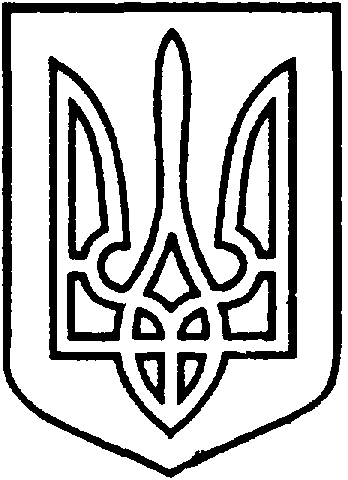 СЄВЄРОДОНЕЦЬКА МІСЬКА ВІЙСЬКОВО-ЦИВІЛЬНА АДМІНІСТРАЦІЯ  СЄВЄРОДОНЕЦЬКОГО РАЙОНУ  ЛУГАНСЬКОЇ  ОБЛАСТІРОЗПОРЯДЖЕННЯкерівника Сєвєродонецької міської  військово-цивільної адміністрації14 квітня 2021 року                                                              № 448     Про нагородження ГрамотамиСєвєродонецької міської військово-цивільної 
адміністрації  Сєвєродонецького району
Луганської області з нагоди 35-х роковин
від дня аварії на Чорнобильській АЕСКеруючись Законом України „ Про військово-цивільні адміністрації ”,  на підставі Положення про відзнаки Сєвєродонецької міської військово-цивільної адміністрації Сєвєродонецького району Луганської області, затвердженого розпорядженням керівника Сєвєродонецької міської ВЦА від 17.03.2021 р. № 95, розглянувши клопотання  голови ГО „ Ветерани Чорнобиля м. Сєвєродонецька ” Фіалковської А. від 02.04.2021 р. № 20,зобов’язую:Нагородити Грамотами Сєвєродонецької міської військово-цивільної адміністрації Сєвєродонецького району Луганської області наступних ліквідаторів аварії на Чорнобильській АЕС:АСЄЄВА Віктора Івановича;БІЛОВОЛА Володимира Ігнатовича;БЛОХІНА Юрія Вікторовича;БУТЕНКА Сергія Володимировича;ВАНЮХІНА Олексія Степановича;ВАСИЛЕВСЬКОГО Івана Миколайовича;ВОДОП’ЯНОВА Олексія Олександровича;ГОЛУБА Олексія Івановича;КУДІНОВА Анатолія Васильовича;КОВАЛЯ Віктора Івановича;ІВАЩЕНКА Сергія Миколайовича;СЕМИРЯЖКА Валерія Вікторовича;СЕМЕНЕНКА Олексія Степановича;САХНЮКА Юрія Федоровича;ОЛІЙНИКА Олександра Івановича;МІЩЕНКА Олега Володимировича;МІЛЕВСЬКОГО Валерія Вільгельмовича;ЗАДОРОЖНЬОГО Анатолія Миколайовича;ЗЄМСКОВА Сергія Івановича;ЗАГАТСЬКОГО Віталія Вікторовича;КРАВЦОВА Миколу Івановича;ПОПОВА Сергія Григоровича;ЛЮБОГО Ігоря Ілліча;СОЛОВЕЙ Олену Володимирівну;СОЛОВЬЯ Олександра Олексійовича;АНДРЄЄВА Олександра Івановича;БАРТЕНЬЄВА Євгена Яковича;БОЖКА Сергія Григоровича;ВАСИЛЕНКА Вадима Івановича;БУТЕНКА Сергія Борисовича;ВОДОЛАЗСЬКОГО Володимира Івановича;ДРОБОТЕНКА Василя Григоровича;ЄРОФЄЄВА Сергія Вікторовича;КАРГІНА Дмитра Олександровича;КОЖЕМ’ЯКІНА  Анатолія Миколайовича;КЛИМЕНКА Григорія Івановича;ЛОЗОВОГО Федора Івановича;ПАНАСЕНКА Геннадія Миколайовича;РУБАШКУ Сергія Івановича;КУЗНЄЦОВА Ігоря Вікторовича;СКИДАНЕНКА Віталія Дмитровича;СВІРЕПОВА Олександра Олександровича;ЯКИМЕНКА Анатолія Івановича;САМОЙЛОВА Ігоря Борисовича;ТОКАРЕВА Володимира Анатолійовича;ХАТМІНСЬКОГО Олександра Миколайовича;ВАСИЛЕНКА Павла Івановича;ВЄТРОВА Івана Івановича;ЗЬОМУ Сергія Олександровича;БОРІВСЬКОГО Євгена Павловича;ШЕСТАКОВА Ігоря Володимировича;БЕЗДЄНЄЖНИХ Вячеслава Івановича;АФАНАСЬЄВА Олександра Павловича;БОЛТОВА Михайла Васильовича;БОБРОВИЦЬКОГО Івана Олександровича;ВОРОНОВА Петра Миколайовича;ГАЙДУКА Леоніда Петровича;ГЛІЖЕНКА Віктора Володимировича;ЄРМОЛЕНКА Володимира Васильовича;КАПІТУЛУ Василя Івановича;КУЗЬМІНА Юрія Миколайовича;МОРГУНОВА Олександра Павловича;БАШИРОВА Джаміл Джавад Огли;МАРЧЕНКА Юрія Миколайовича;МАЛАШЕНКА Владислава Леонідовича;ОЛІЙНИКА Олександра Олексійовича;ПУГАЧА Григорія Івановича;СЕМИРЯЖКА Михайла Павловича;ІЩЕНКА Миколу Петровича;СМІРНОВА Олега Вячеславовича;ПИЖА Ігоря Григоровича;ШОЛОМИЦЬКОГО Валерія Геннадійовича;РОЖАНСЬКОГО Володимира Свиридовича;МЕТЬОЛКІНА Миколу Федоровича.„ За героїзм, самовідданість і мужність, проявлені в екстремальних обставинах, особистий внесок у справу подолання наслідків техногенної катастрофи та з нагоди 35-х роковин від дня аварії на Чорнобильській АЕС ”.2.   Розпорядження підлягає оприлюдненню.3.   Контроль за виконанням даного розпорядження покласти на заступника керівника Сєвєродонецької міської ВЦА Ірину СТЕПАНЕНКО. Керівник Сєвєродонецької міськоївійськово-цивільної адміністрації  		                Олександр СТРЮК 